Landkreis Gifhorn								LANDKREIS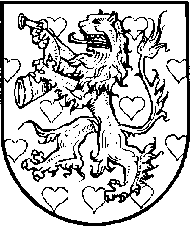 Fachbereich 3 – Ordnung, Verkehr und Veterinärwesen				GIFHORNAbteilung 3.2 – AusländerstelleSchlossplatz 1 ◦ 38518 Gifhorn							DER LANDRATAntrag auf Erteilung einer Aufenthaltserlaubnis gem.§ 24 Aufenthaltsgesetz (AufenthG)Angaben des Antragstellers:        (zutreffendes bitte ankreuzen)Ich versichere, vorstehende Angaben nach bestem Wissen und Gewissen richtig und vollständig gemacht zu haben.I certify that the above mentioned details given by me are correct and complete to the best of my knowledge.     ___	__________________________	Ort, Datum                                                         	Eigenhändige Unterschrift       Place, Date         	Signature (own hand)            	Name (Familienname)Surname (Family name)Frühere(r) Familienname(n)Former family name(s)Vorname(n)First name(s)Geburtsdatum (Tag/Monat/Jahr)Date of birth (day/month/year)GeburtsortPlace of birthGeschlechtSex männlich, Male    󠄡 weiblich, Female 󠄡 divers, diverseDerzeitige Staatsangehörigkeit(en)Current nationality/iesAugenfarbeEye colorGrößeheightFamilienstandMarital status ledig, single  verheiratet, married geschieden, divorced verwitwet, widowed getrennt lebend, seperated living in eingetragener Lebenspartnerschaft,    in registered partnershipNationalpass-Nr. / Nummer des ReisedokumentsNumber of travel documentausgestellt durchIssued byAusstellungsdatumDate of issue Gültig bisValid untilDerzeitige AnschriftCurrent addressTelefonnummerPhone numberE-Mail-Adressee-mail addresseingereist am Day of entryHaben Sie sich bereits früher in Deutschland aufgehalten?Have you stayed in Germany before?  Ja    /      Nein Yes  /      NoEhegatteHusband or wifeNameLast nameggf. Geburtsname Maiden Name if applicableVornamenFirst and middle namesGeburtstagDate of birthGeburtstagDate of birthStaatsangehörigkeit(en)NationalityAnschriftaddress________________________________________________________________________________________________________________________________________________________________________________________________________________________KinderNameVornameGeburtstag und -ortStaatsangehörigkeitAnschriftAnschrift12345678